АРТИКУЛЯЦИОННАЯ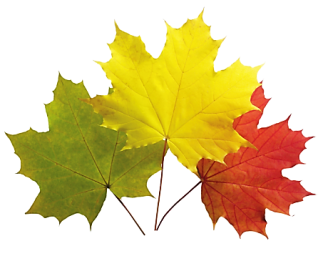 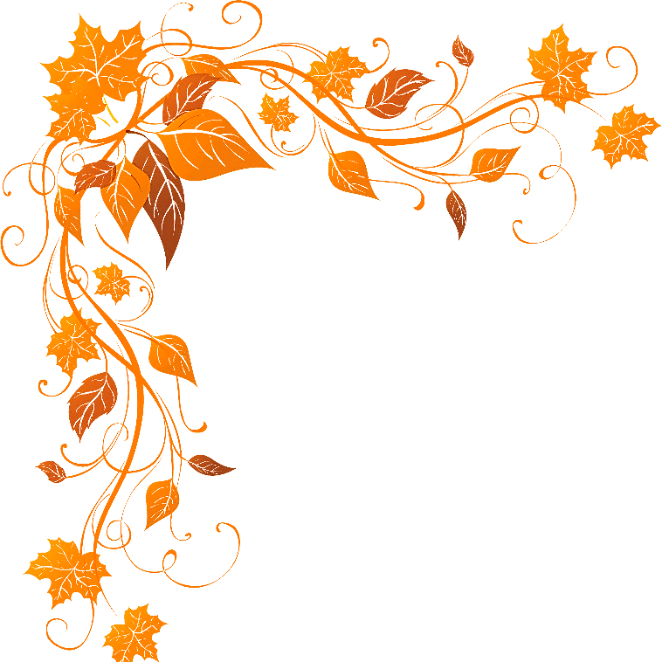  ГИМНАСТИКА1. Мимические упражненияИзобразить Раннюю Осень. У Ранней Осени легкая поступь, веселое лицо. Она радостная, щедрая, добрая, красивая. Изобразить Позднюю Осень. Поздняя Осень грустная, печальная, Зимой гонимая. Изобразить плачущую Осень.Наше настроение. Показать, какое у вас настроение в яркий, солнечный осенний и в дождливый, хмурый осенний день.Любуемся красивым нарядом Осени: «О-о-о, о-о!» «Ах-ах-ах!»2. Упражнения для мышц, шеиПовернись и приглядись. Что мы увидели в осеннем лесу? Исходная позиция: сидеть на стуле, спина и шея прямые. При повороте головы в сторону — вдох носом, при возвращении в исходную позицию — выдох ртом.3. Работа над силой голоса. Развитие переключаемости органов артикуляционного аппаратаДует осенний легкий ветерок: «У-у-у-у-у-у-у». (Тихо.) Листочки (пальчики) едва шевелятся. Подул сильный ветер: «У-у-у-у-у-у!» (Громко.) Заблудились мы в лесу, закричали мы: «Ау!» (Сначала громко, потом тихо.)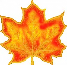 Осенние листочки на веточках висят, осенние листочки с нами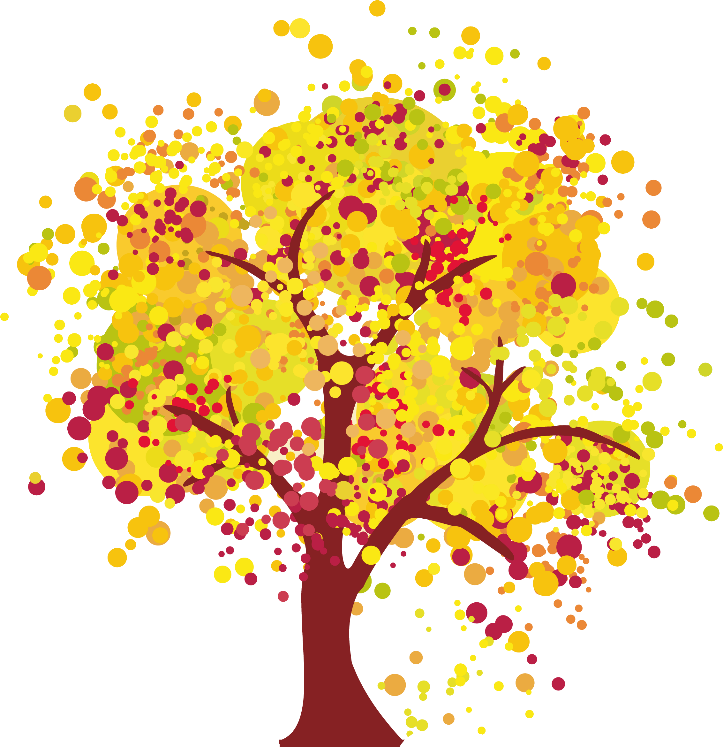 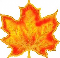 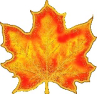 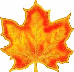 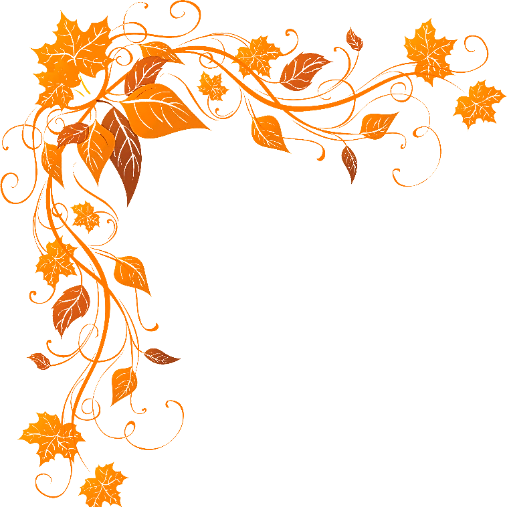 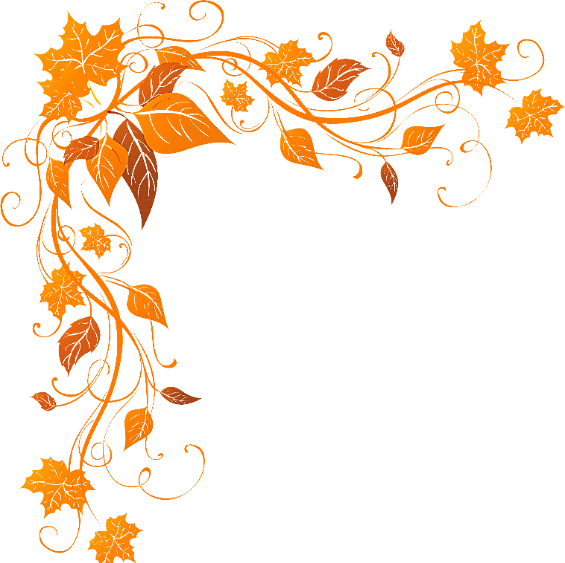 Носо-ротовое дыхание.Листопад.Цель: выработать более глубокий вдох и более длительный выдох.Оборудование: листочки из тонкой бумаги.Вырезать листочки из тонкой цветной бумаги и предложите ребенку "устроить листопад" - сдувать листочки с ладони.Хорошая погода.Цель: формировать сильный направленный ротовой выдох.На столе приклеено солнце, его закрывают тучи из ваты или пенопласта. Дети раздувают, разгоняют тучи.Небо хмурится с утра,Надо солнышку помочь.Ветерочком стану я,Уходите, тучи, прочь.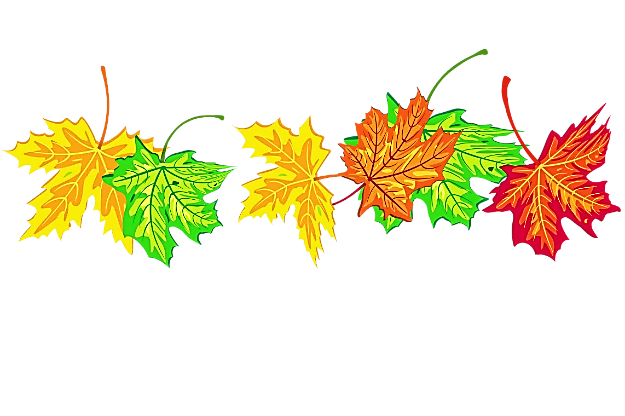 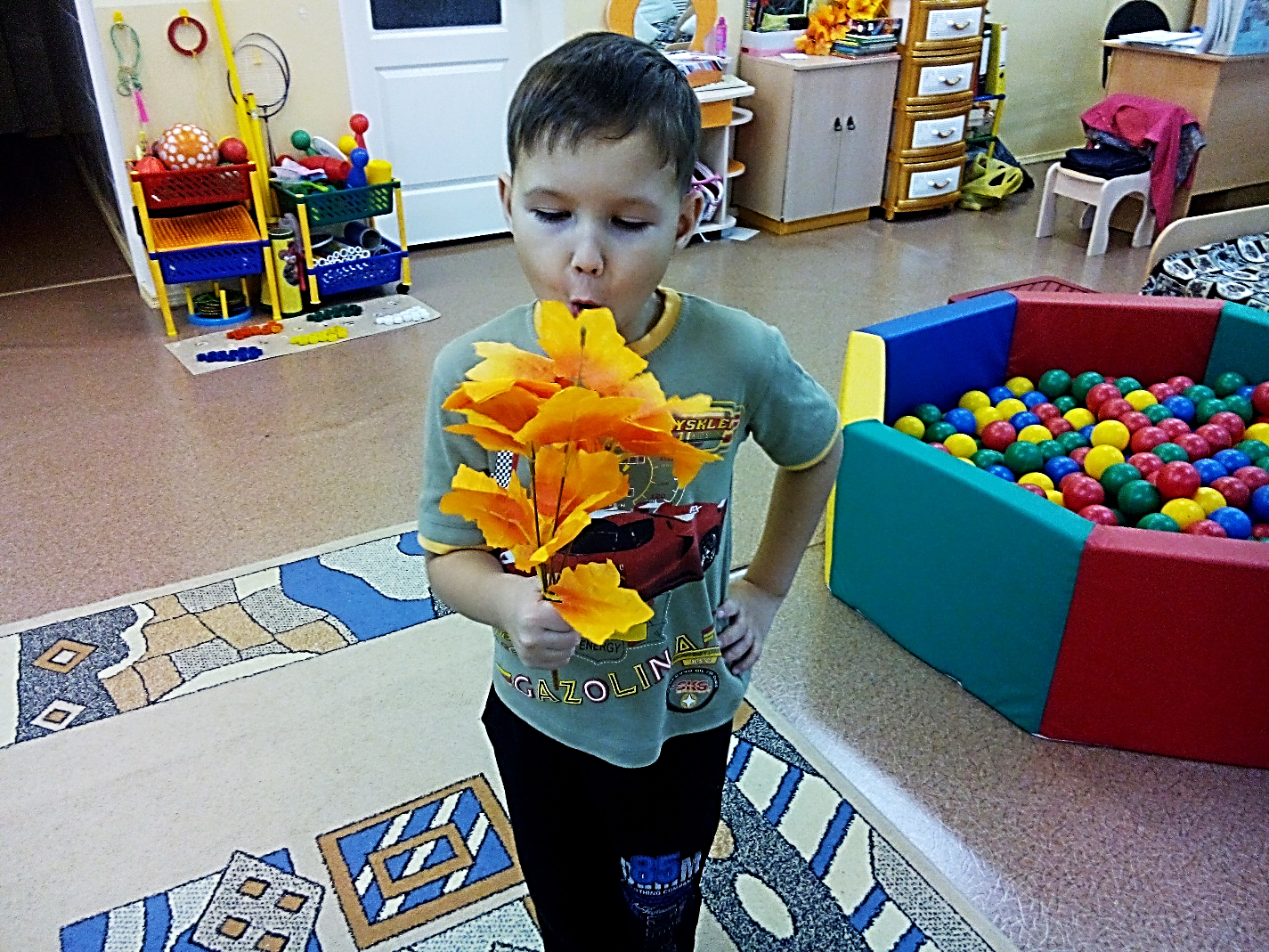 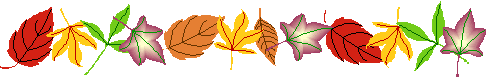 Подуем на листочки.Цель: тренировка навыка правильного носового дыхания; формирование углубленного выдоха.Оборудование: Пособие-тренажер «Деревце».Мы листочки, мы листочки,Мы веселые листочки,Мы на веточках сидели,Ветер дунул – полетели.Воспитатель показывает правильное выполнение упражнения: носом вдохнули, сложили губы трубочкой и долго дуем на листочки, как ветерок. Следить за тем, чтобы при вдохе рот был закрыт.Повторить 4-5 раз.Развитие речевого дыхания.Ветерок.Цель: развитие фонационного (озвученного) выдоха; способствование увеличению силы дыхательных мышц.И.п.- стоя, руки опущены вниз. Сделать глубокий вдох, затем озвучивать выдох на звук: «У-у-у», произнося его то громче, то тише, в соответствии с жестом взрослого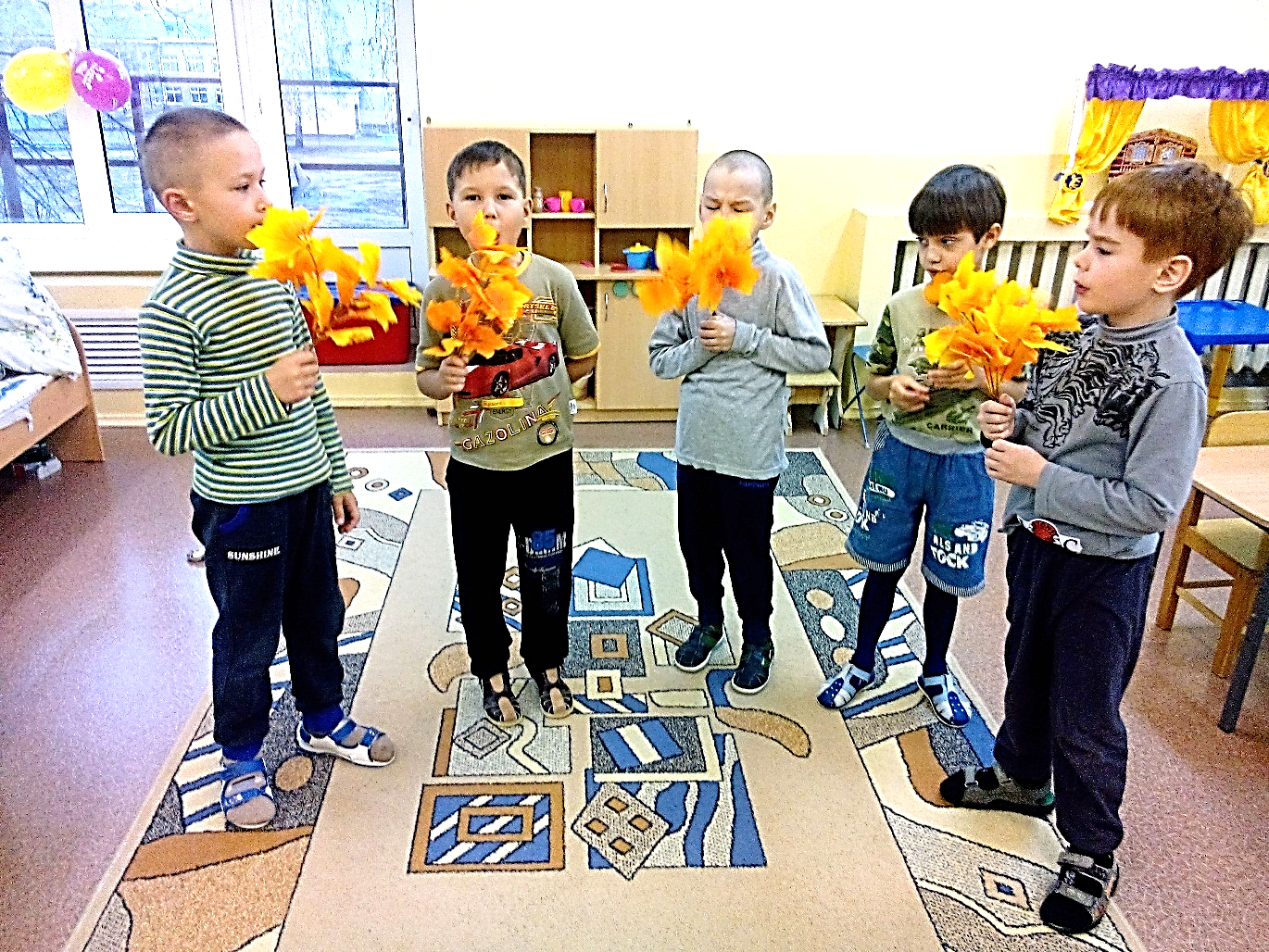 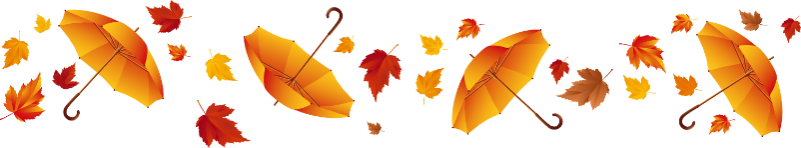 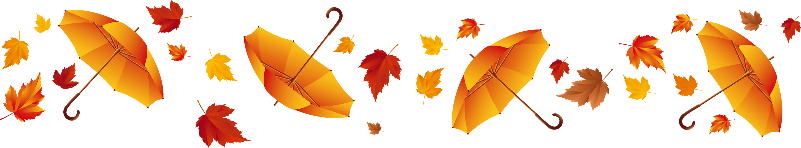 КОМПЛЕКС ДЫХАТЕЛЬНОЙ ГИМНАСТИКИ «ОСЕНЬ»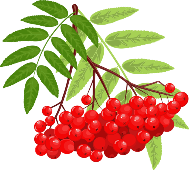 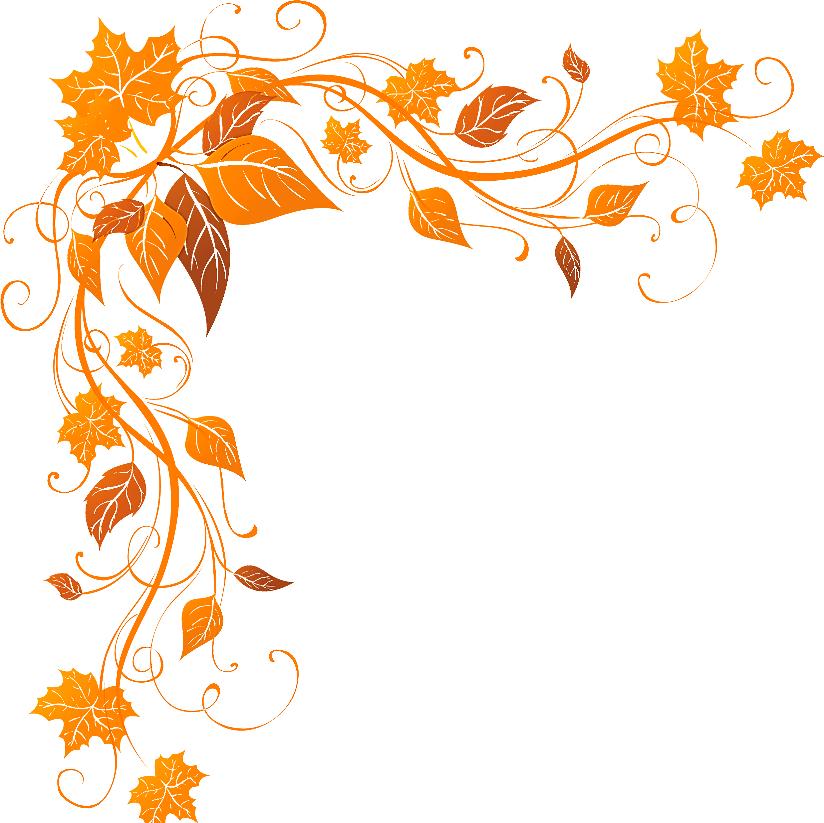 1. «Осенью клубятся большие тучи».Цель: развитие произвольного дыхания.Выполняются: Кругообразные движения перед собой. (30сек.) Дыхание произвольное через нос.2. «Моросит дождик - кап - кап».Цель: развитие произвольного дыхания.Выполняются: Потряхивание кистями рук (30сек.)Дыхание произвольное через нос.3. «Всё реже показывается солнышко» .Цель: развитие ритмичного дыхания.Сжимание и разжимание пальцев рук («солнечные лучики») (30сек.)Дыхание через нос, в такт движениям: Сжимание пальцев – вдох.Разжимание – выдох.4. «Опадают листья с деревьев»Цель: развитие ритмичного дыхания, умения сочетать дыхание с движениями.Поднимание на носки, вытягивание рук вверх - вдохПлавное опускание их и приседание с потряхиванием кистями – выдох (5 – 6 раз).5. «Шумит ветер в лесу».Цель: развитие фонационного (озвученного) выдоха; способствование увеличению силы дыхательных мышц.Выполняются: Глубокий вдох через носВыдох будто слышится шум ветра: «Ш - Ш - Ш» (5 – 6 раз).6. «На поле ложится туман»Цель:  тренировка правильного носового и ротового дыхания; развитие умения сочетать дыхание с движениями.Поднимание рук плавными движениями в сторону с поворотом туловища то налево, то направо - вдох.Низкий наклон – выдох(4 – 5 раз).7. «Слышатся прощальные крики птиц».Цель: развитие фонационного (озвученного) выдоха; способствование увеличению силы дыхательных мышц.Вдох.Выдох - подражание гусям, журавлям, чижам. (4 – 5 раз).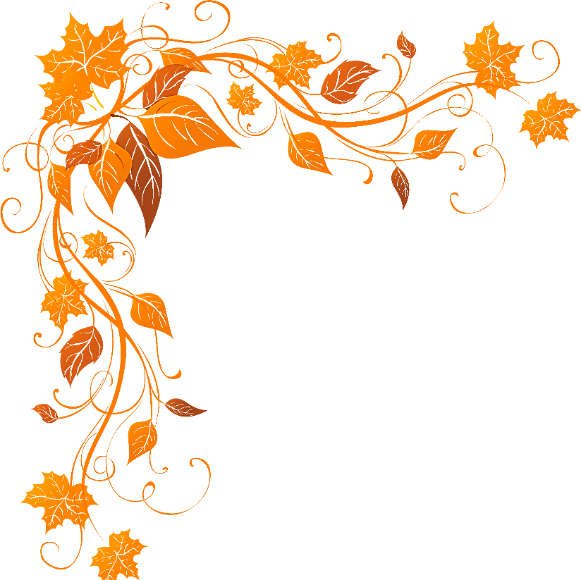 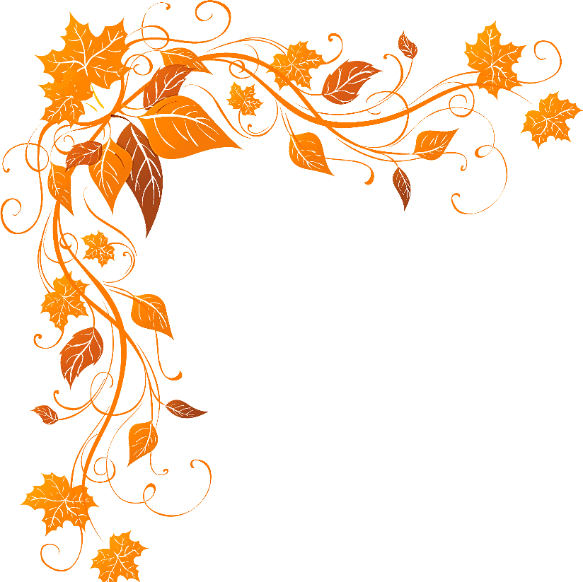 ЛистопадЛистопад, листопад!Листья по ветру летят:Руки поднять вверх. Покачивая кистями из стороны в сторону, медленно опускать руки (листья опадают).С клёна – кленовый,Пальцы выпрямить и максимально развести в стороны.С дуба – дубовый,Пальцы выпрямить и плотно прижать друг к другу.С осины – осиновый,Указательный и большой соединить в виде колечка.С рябины- рябиновый.Пальцы выпрямить и слегка развести в стороны.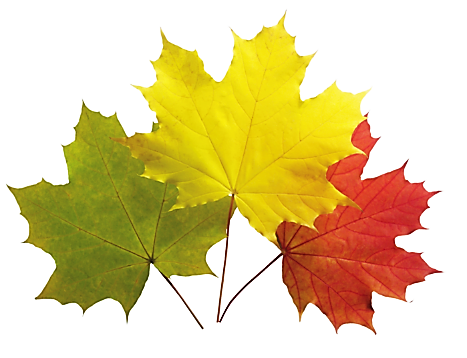 Полны листьев лес и садТо-то радость для ребят!Хлопки в ладоши.Осенний букетПошли пальчики гулятьСтали листья собирать:Красный листик, желтыйЛистик…А потом давай считать: Один, два, три, четыре, пять!Сколько листиков собрали?Пять!С листьями осеннимиБудем мы играть. (Пробегают» пальчиками по бедрам к коленям. Поочередно прикасаются подушечками пальцев, начинаяс указательного, к большому.Поочередно загибают пальцы на одной руке.  Протягивают вперед ладошки. Поднимают вверх одну руку, широко раздвинув пальцы)Осенью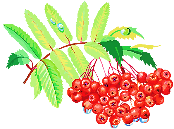 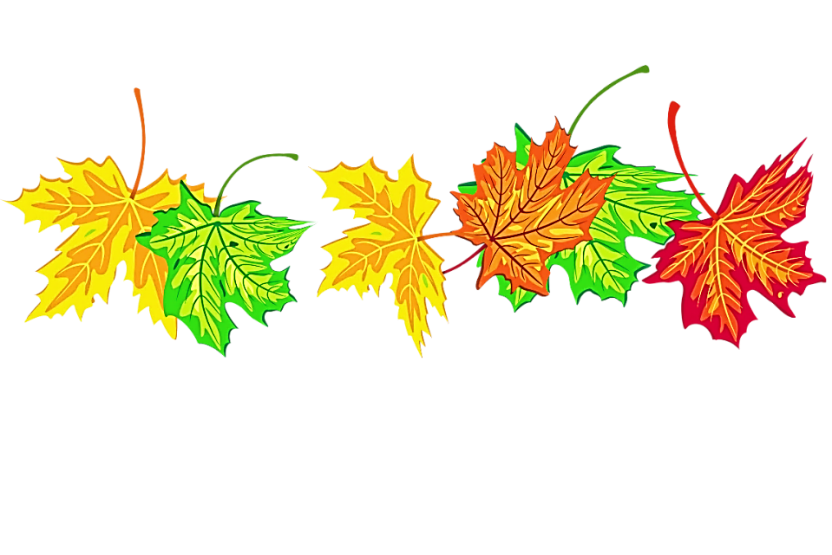 Ветры яблони качают.Руки стоят на столе, опираясь на локти (стволы), пальцы разведены в стороны (кроны яблонь). Покачивать руками.Листья с веток облетают.Кисти рук расслаблены, расположены параллельно столу. Плавными движениями из стороны в сторону медленно опускать кисти рук на поверхность стола (листья опадают).Листья падают в саду,Их граблями я гребу.Пальцы обеих рук подушечками опираются о поверхность стола (грабли). Приподнимая руки, поскрести пальцами по поверхности стола, изображая работу граблями.Капельки (Шагают» по столу)Пять весёлых капелек по земле стучат, Пять весёлых капелек земле говорят: Том – том – том – том! Тим – тим – тим – тим! Тик – тик – тик – тик! Тип – тип – тип – тип!(Дети повторяют движения и слова. Постукивают по коленям: пальцами обеих рук, большими пальцами, указательными, средними, безымянными, мизинцами. Повторяют движения на полу, в воздухе. Можно постукивающие движения пальцами обеих рук по плечам, по ногам, по полу.)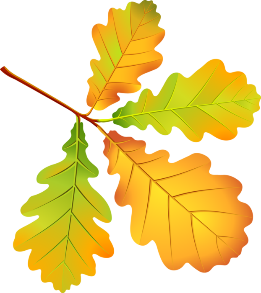 Осенние листьяРаз, два, три,Четыре, пять,(загибают пальчики, начиная с большого)Будем листья собирать.(сжимают и разжимают кулачки)Листья берёзы,Листья рябины,Листики тополя,Листья осины,(загибают пальчики, начиная с большого)Листики дуба мы соберём,Маме осенний букет отнесём.(«шагают» по столу средними и указательными пальчиками)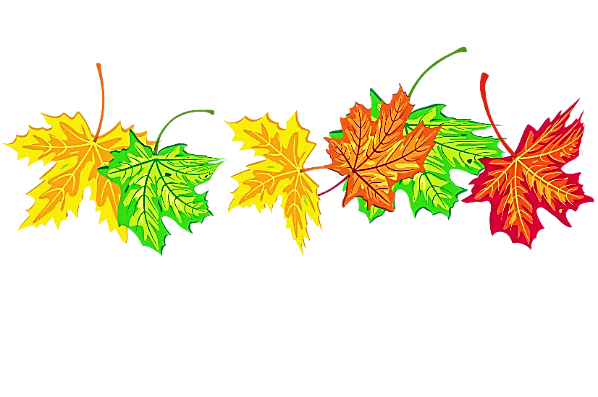 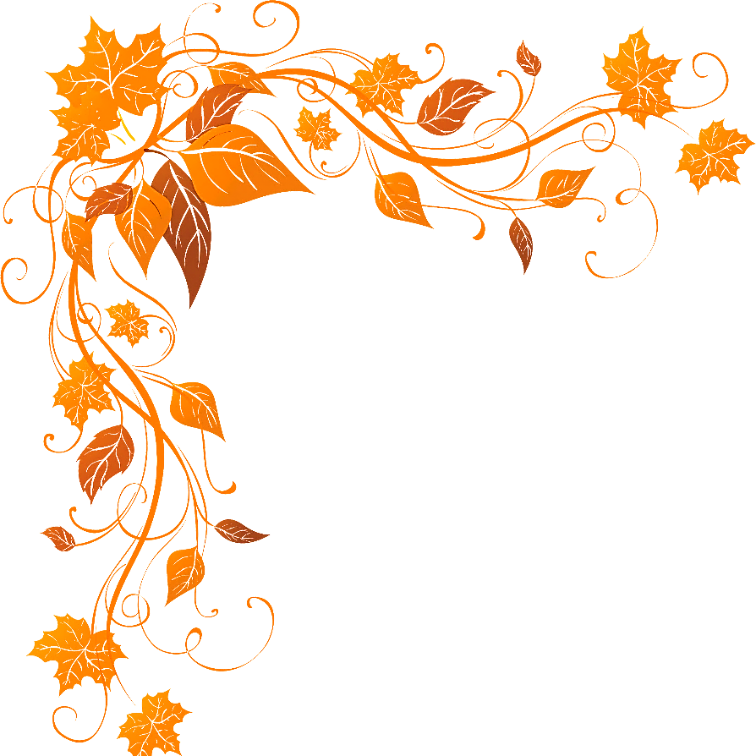 Осень.Осень. По утрам морозы.Дети медленно встают на носочки и поднимают руки вверх, 
В рощах желтый листопад.              Плавные движения над головой влево-вправо
Листья около березы                        Медленно приседают, 
Золотым ковром лежат.                 делают плавные движения руками перед собой влево-вправо. 
В лужах лед прозрачно-синий.      Встают, плавно разводят руки в стороны
На листочках белый иней.Поднимаются на носочки, руки вверх.Е. Головин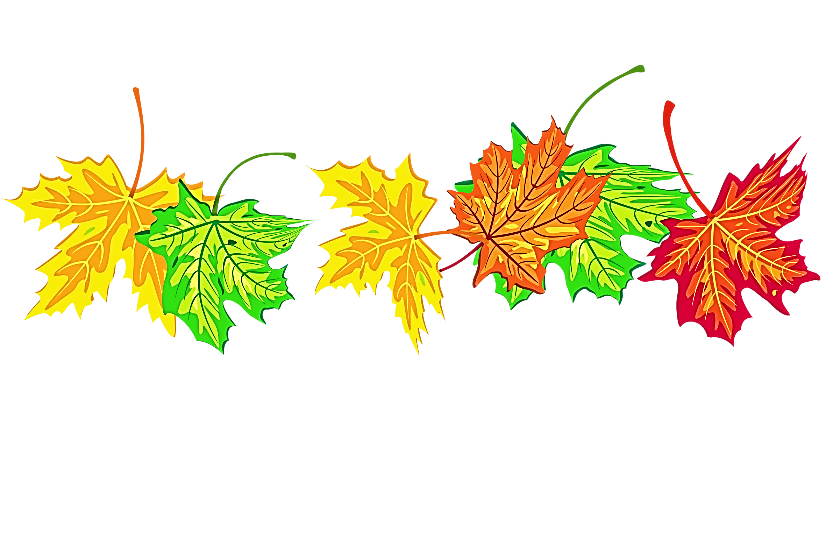 Приплыли тучки дождевые.Приплыли тучки дождевые: - лей, дождик, лей!
Дождинки пляшут, как живые! - пей, земля, пей!
И деревце, склоняясь, пьёт, пьёт, пьёт!
А дождь неугомонный льёт, льёт, льёт.Основная стойкаИ.п.: основная стойка (о.с.). 1-3 – руки через стороны вверх, потянуться, 2 хлопка над головой; 4 – и.п.; 5-7 – три притопа.                                                                                                                                             Выполнить 2-3 раза. Темп средний.Дождик.Капля раз, Капля два,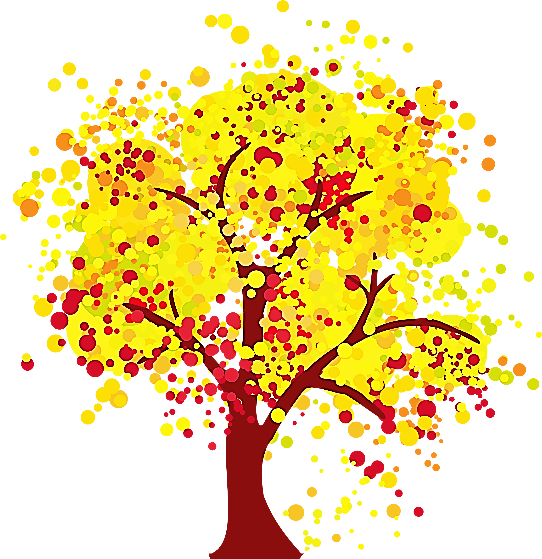  Прыжки на носочках, руки на поясе.
Очень медленно сперва.
А потом, потом, потом
Все бегом, бегом, бегом.
Мы зонты свои раскрыли,               Развести руки в стороны.
От дождя себя укрыли.                     Сомкнуть руки над головой полукругом.   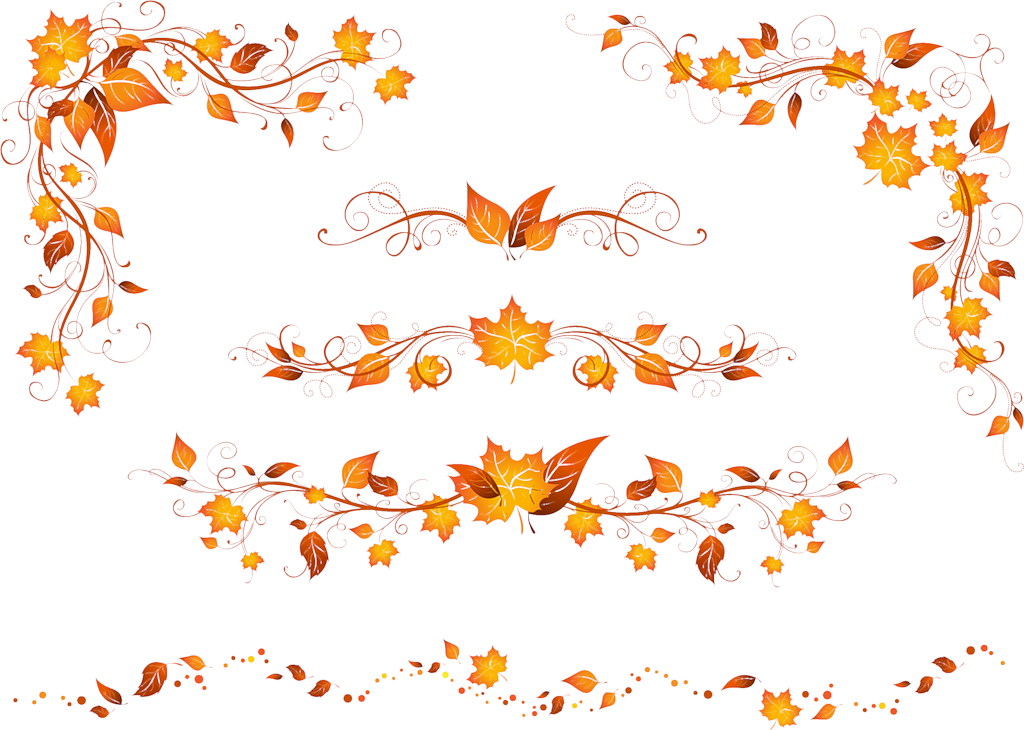 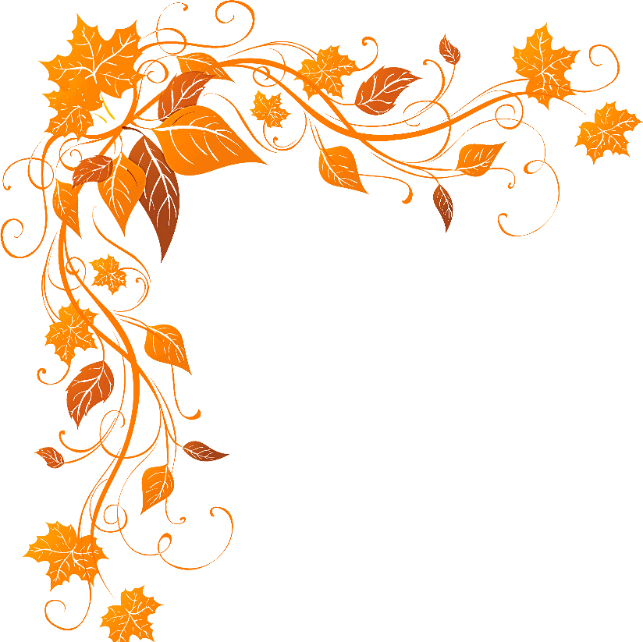 Поздняя осень.Дети катают Су – Джок между ладонями.Солнышко греет уже еле – еле,Перелетные птицы на юг улетели,Голы деревья, пустынны поля,Первым снежком принакрылась земля.Река покрывается льдом в ноябре –Поздняя осень стоит на дворе.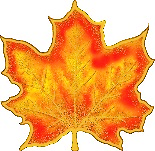 Осень.(загадка)Дети катают Су – Джок между ладонями.Время года отгадай:Поочередно одевают колечко на пальчики, начиная с мизинца правой руки.Собирают урожай,Тучи по небу гуляют,Птицы к югу улетают,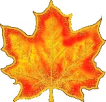 Грибники в леса спешат,Листья желтые летят.Ритмично сжимаем и разжимаем шарик в  ладони, перекладывая из руки в руку .Ежик листья собирает,Свою норку утепляет.ЛистопадДети катают Су – Джок между ладонями.Листопад, листопад!Листья по ветру летят:Поочередно одевают колечко на пальчики, начиная с мизинца правой руки.С клёна – кленовый,С дуба – дубовый,С осины – осиновый,С рябины- рябиновый.Полны листьев лес и садХлопки в ладоши.То-то радость для ребят!Осень.Подушечками пальцев трогаем шарик.Осень длинной тонкой кистьюПерекрашивает листья -Поочередно катаем шарик Су-Джок к каждомупальчику, начиная с большого.Красный, желтый, золотой, -Как хорош ты, лист цветной!И. МихайловаДождик.(Народная потешка)Кончиками пальцев в щепотке одной руки стучать по колючкам Су-джока,  находящегося в другой руке.Дождик – дождик,Полно лить,Малых детушекМочить!Капельки.Постукивать колючками шарика по подушечкам пальцев поочередно, начиная с большого пальца.Пять весёлых капелек по земле стучат,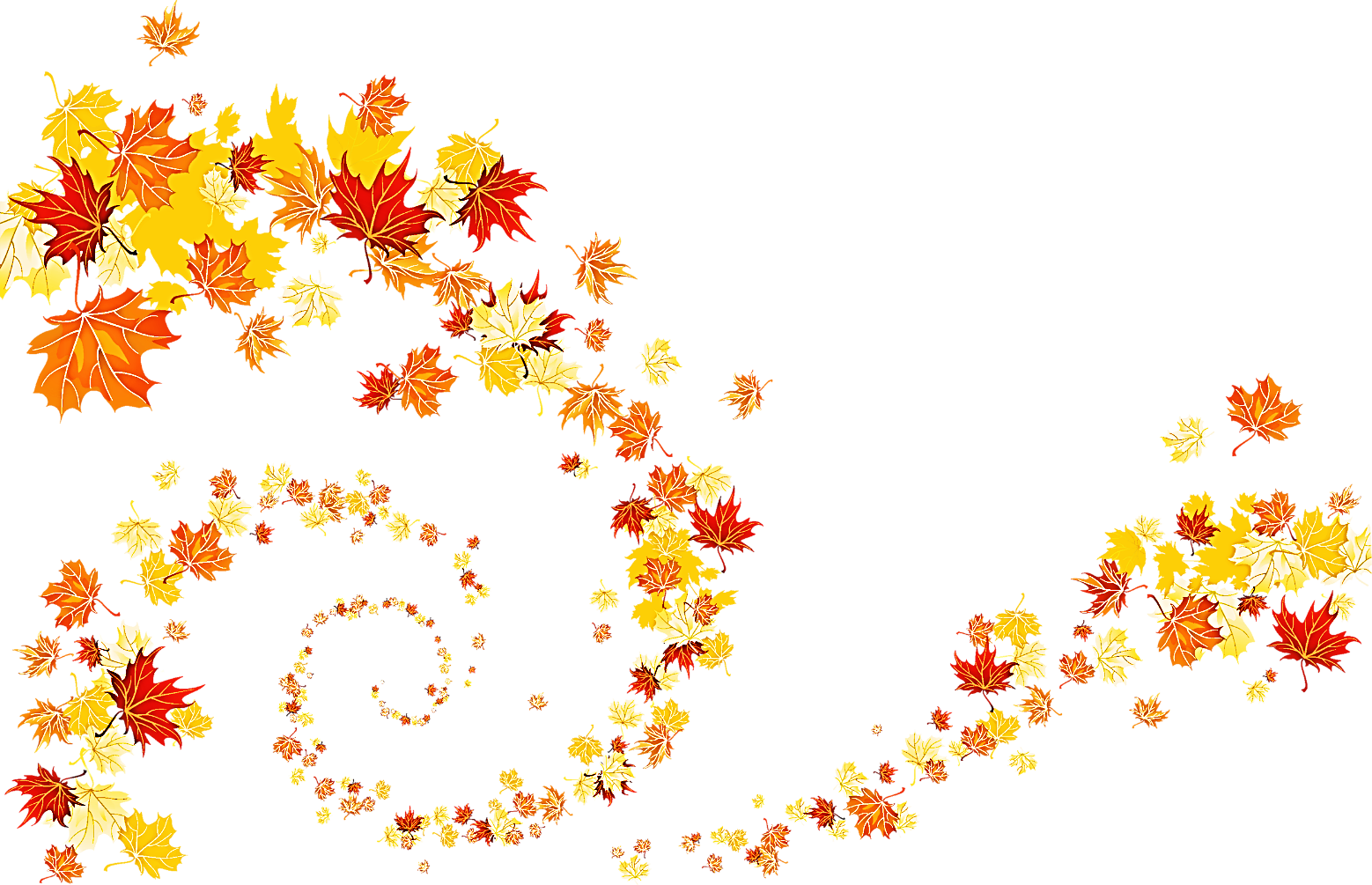 Пять весёлых капелек земле говорят:Том – том – том – том!Тим – тим – тим – тим!Тик – тик – тик – тик!Тип – тип – тип – тип!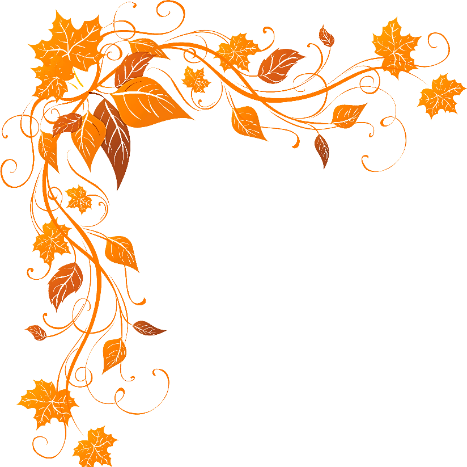 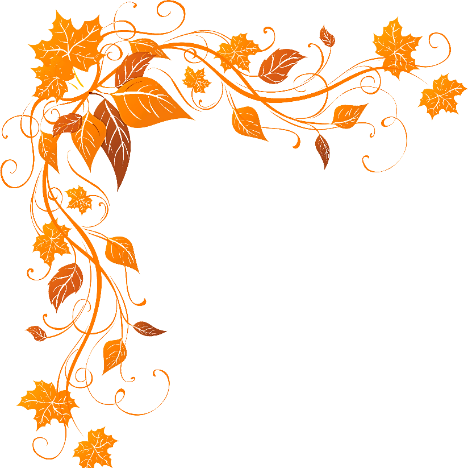 Релаксационные упражнения для снятия напряженияс мышц туловища, рук, ногУпражнение «Холодно – жарко»     Представьте себе, что вы играете на осенней солнечной полянке. Вдруг подул холодный ветер. Вам стало холодно, вы замёрзли, обхватили себя руками, голову прижали к рукам – греетесь. Согрелись, расслабились…Но вот снова подул холодный ветер(повторить 2–3 раза).Упражнение «Дождик»Дети лежат на ковре, на животе с начала с открытыми глазами. «Дождик – кап-кап по крыше. Вот уже его не слышно. 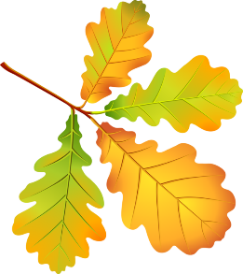 Глазки закрываются, С солнышком встречаются. Вижу солнце вдалеке И кораблик на реке. Дождик вдруг полил рекой, Зонтик я открыл большой. Дождик убегает, глазки открываю».Солнышко и дождик.                            Цель: формировать умение ходить и бегать врассыпную, не наталкиваясь, друг на друга; приучать действовать по сигналу.                                                                                                                            Ход игры: Воспитатель говорит «Солнышко!». Дети ходят и бегают по залу в разных направлениях. После слов «Дождик!», они бегут под зонтики. Игра может проходить с музыкальным сопровождением. После того как игра хорошо освоена, слова можно заменять звуковыми сигналами.                                                                                           Пособие: зонтики.Дождик.                                         Цель: работа над темпом  и ритмом речи, упражнять в прыжках на носочках.Ход игры:Капля раз, (Прыжок на носочках, руки на поясе.)Капля два. (Прыжок.)Очень медленно сперва. (4 прыжка.)А потом, потом, потом (8 прыжка)Мы зонты свои раскрыли, (Руки развести в стороны.)От дождя себя укрыли. (Руки полукругом над головой.)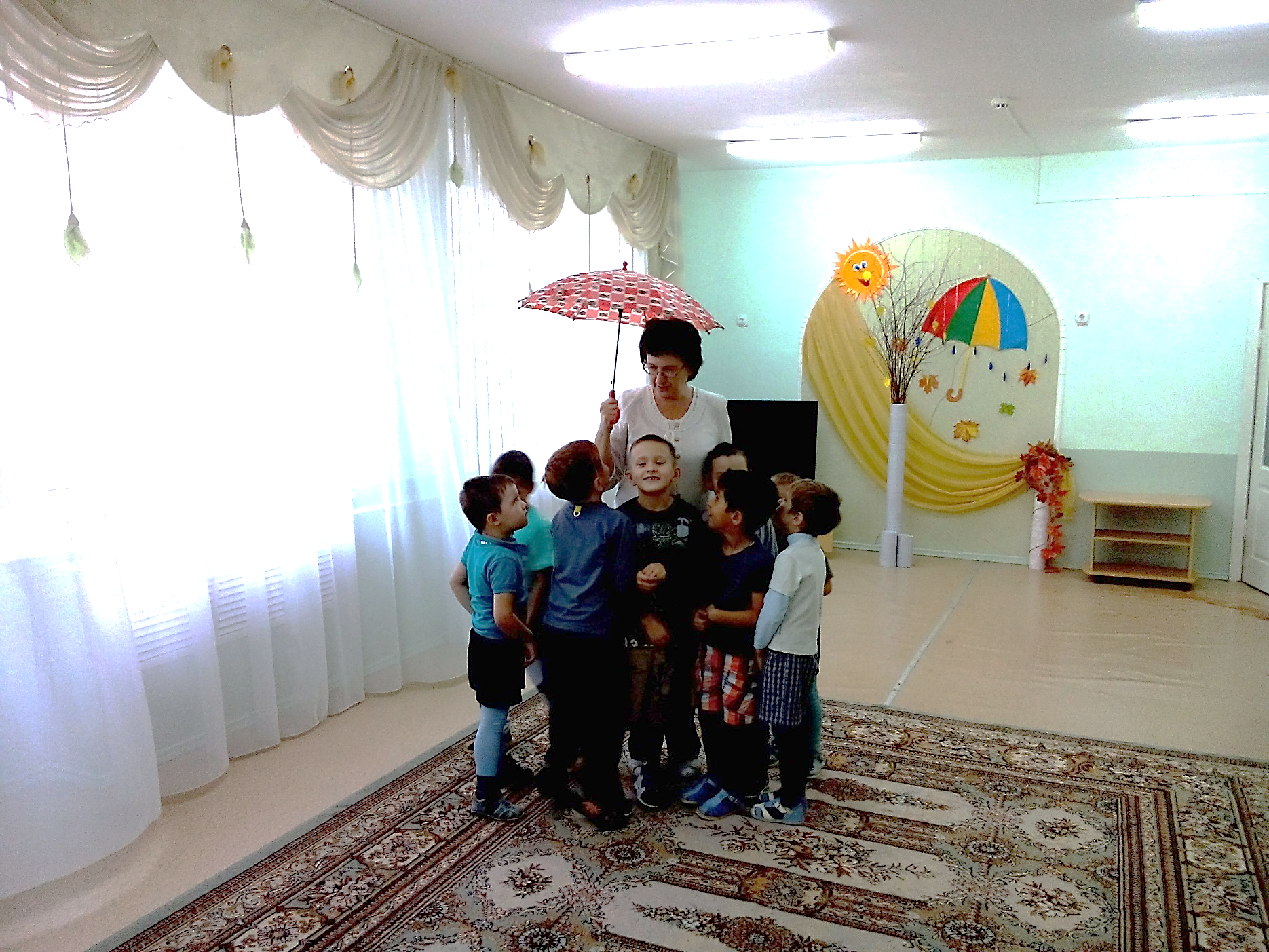 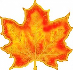 Ветерок.Цель: развивать быстроту реакции, ловкость;Ход игры:По считалке выбирают ведущего (Ветерок). С султанчиком в руках он обегает круг и читает стишок. Остальные дети встают в круг. Ветерок:Ветерок к нам прилетел, Поиграть здесь захотел. До кого он долетит, Тот скорее побежит! Когда стишок заканчивается, он передаёт султанчик ребёнку и они разбегаются в разные стороны. Соревнуются, кто быстрее прибежит до свободного место и замкнёт круг. (руки отпускает тот, кому передали султанчик, остальные руки не отпускают).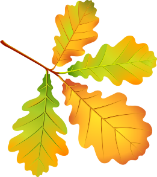 Игру продолжает тот, у кого султанчик. 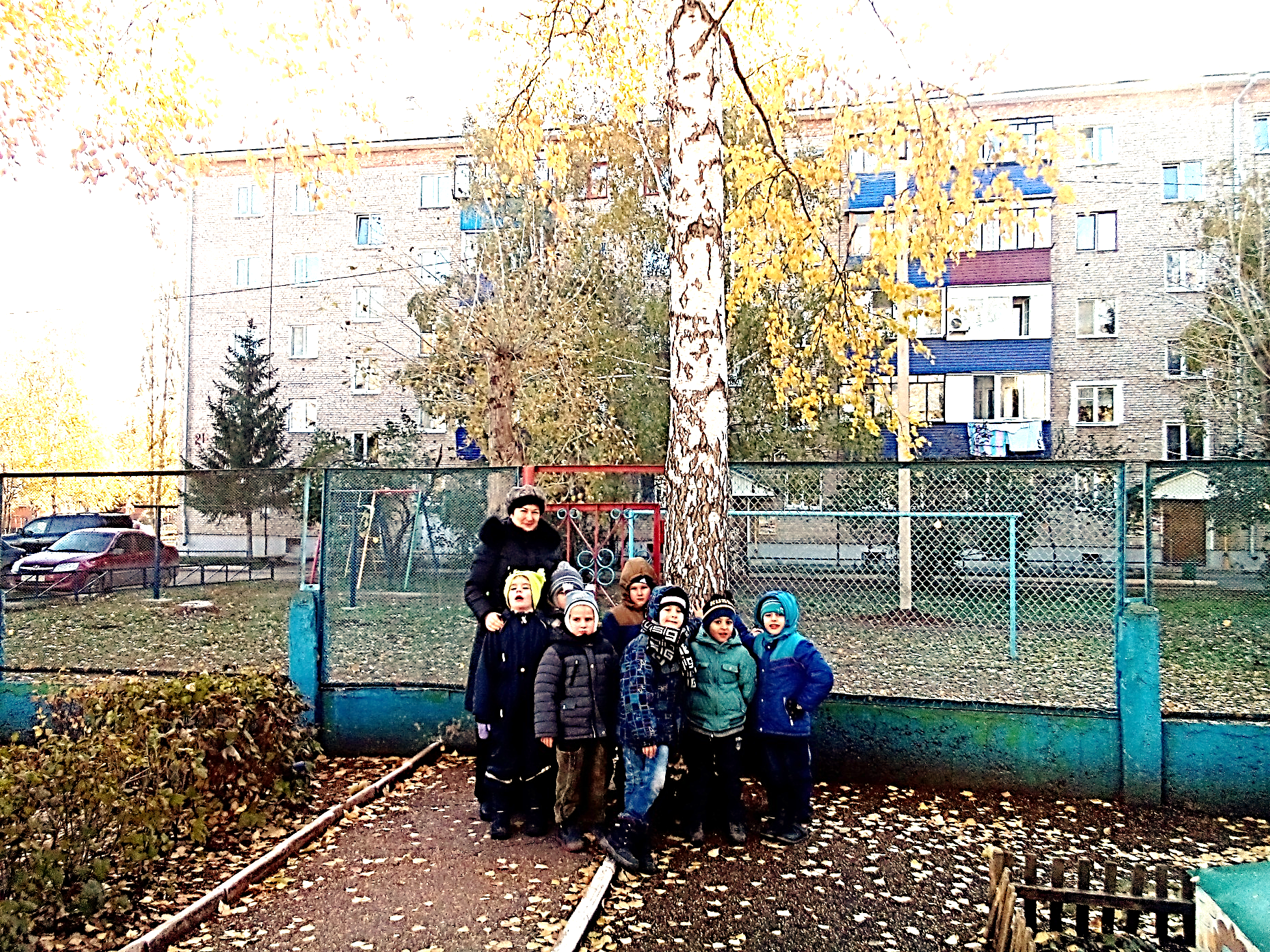 Найди паруЗадачи:      учить составлять пары листьев по одному признаку, указанному взрослым, закреплять знания о форме,цвете и размере,развивать слуховое и зрительное восприятие.Атрибуты:   осенние листья разного размера,цвета и формы. Ход игры:   дети стоят по кругу,в центре-листья (их количество по количеству детей и  подобраны листья так, чтобы можно было составить пары листьев).Дети идут  по кругу со словами: « Раз,два,три - лист скорей бери!» Каждый берёт листок. Воспитатель говорит:  «Найдите себе пару - листочек такого же цвета.» (Другие задания:составь пару-листья с одного дерева, или листья, отличающиеся   размером:большой и маленький,или листья одного размера с одного дерева..)Примечание:для этой игры нужно приготовить дополнительные листья из двусторонней    цветной бумаги меньшего размера по сравнению с теми,что раскрашивали дети.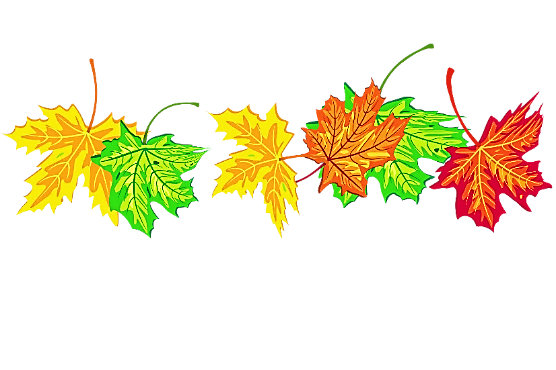 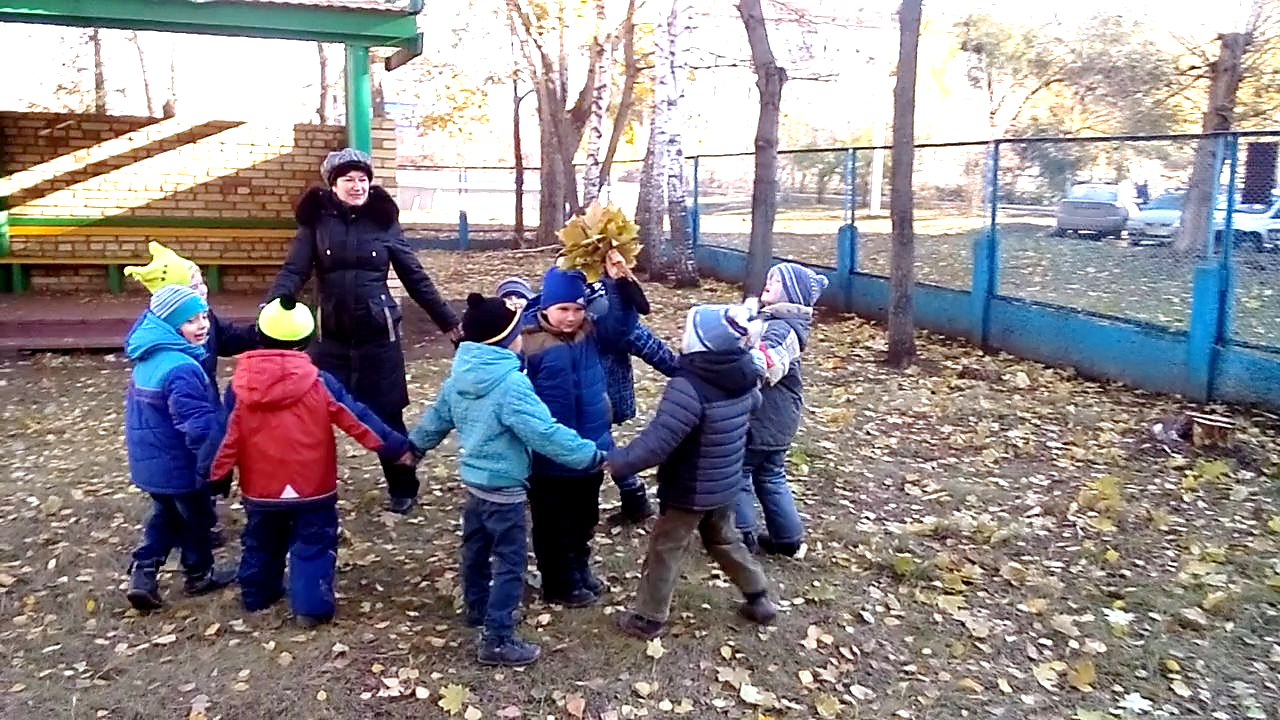 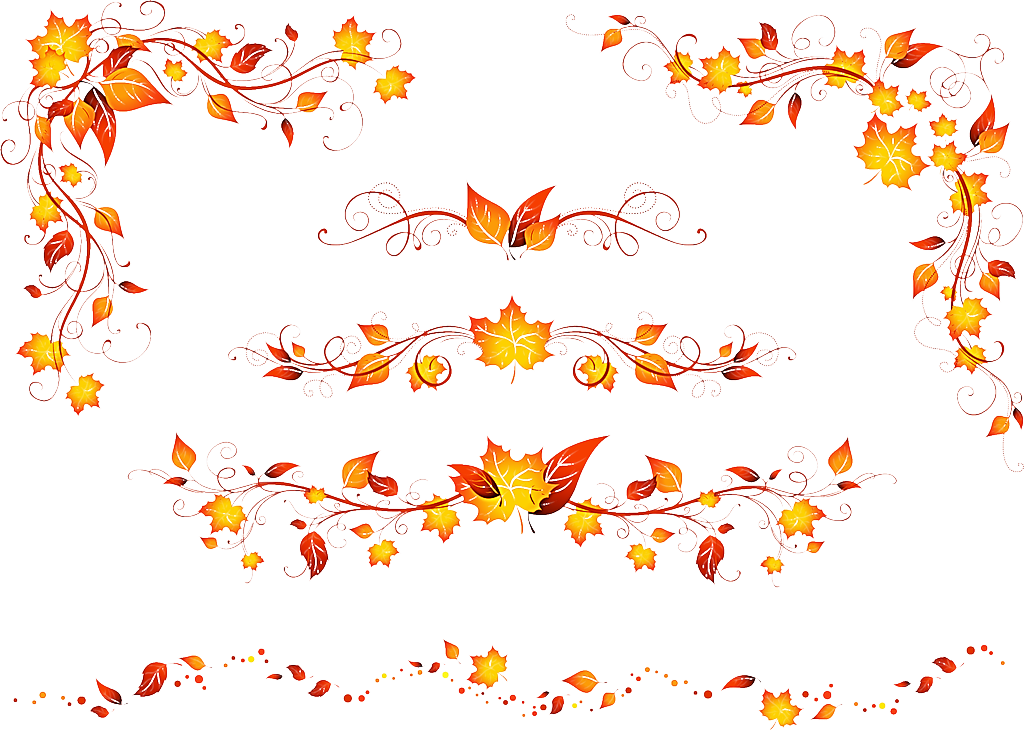 Ветер и листочки.                       Цель. Развитие у детей способности принять на себя роль неодушевленного предмета, двигаться по сигналу воспитателя.Ход игры:«Будем играть в ветер и листочки? Я — веселый ветер, а вы — красивые  осенние листочки». Детям можно предложить взять в руку по листику. «Маленькие листики тихо сидят на своих веточках (дети и воспитатель сидят на корточках)». «Вдруг веселый ветер прилетел. Как дунет — фу-фу-фу! Листочки проснулись, глазки открыли, полетели (дети двигаются по игровой площадке, кто кружится, кто бегает, кто просто ходит)».Листья осенние тихо кружатся,Листья нам под ноги тихо ложатсяИ под ногами шуршат, шелестят, Будто опять закружиться хотят«Ветер улетел, листочки успокоились, опустились (дети и воспитатель останавливаются, присаживаются)».Воспитатель может повторить игру несколько раз по желанию детей.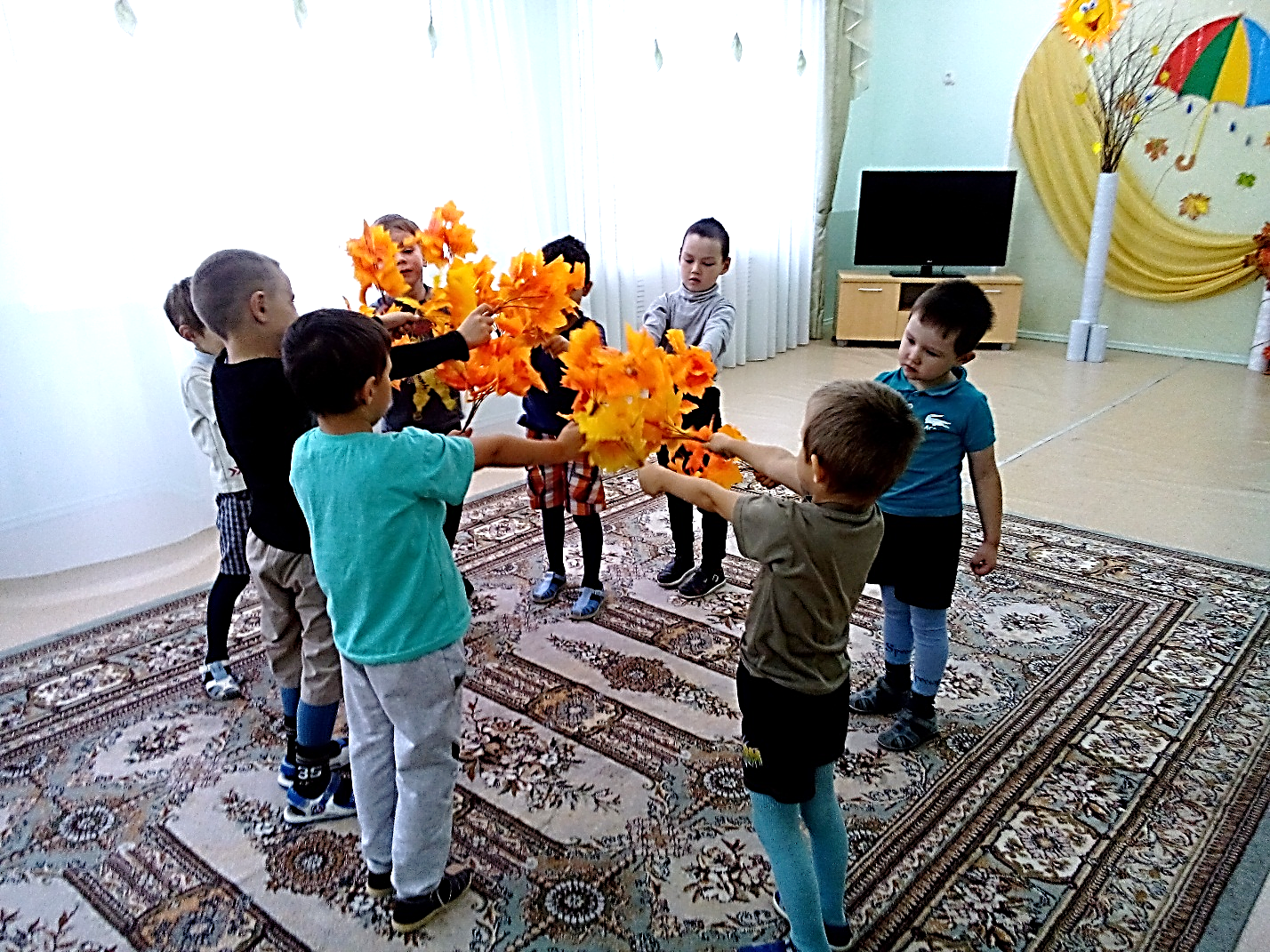 